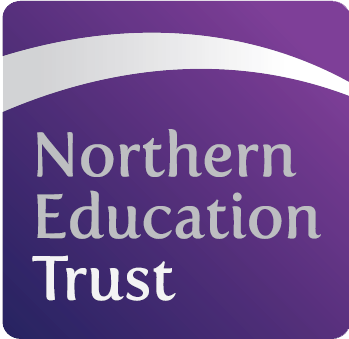 Northern Education Trust – Job DescriptionJOB PURPOSETo support the provision of high quality and professional ICT support service to all staff and students within the academy. JOB SUMMARYTo provide first line ICT support to staff and students within the academy;To assist with the maintenance of all ICT rooms and equipment throughout the academy and ensuring that the ICT software/hardware inventories are up to date;Manage own workload through the allocation of calls via the Helpdesk;Assist with the general technical support of the ICT department;Support with the evaluation of new and existing software;Assist in the development of recording systems for ICT usage throughout the department;Assist in providing technical support for staff presentations;Commission, maintain, test and repair electronic/computer systems, associated peripherals and AV equipment ensuring this equipment complies to Health and Safety legislation;Assist the relevant managers with portable appliance testing ensuring health and safety legislation is followed;Actively ensure continuous professional development is addressed through accessing appropriate development opportunities and to share learning with others;To comply with trust policies and procedures at all times.GDPRTo adhere to GDPR and Data Protection Regulations, whilst maintaining confidentiality SafeguardingTo follow all safeguarding and child protection policies and procedures This role wholly or mainly involves working with children
GeneralTo participate in wider trust meetings and working groups as requiredWhilst every effort has been made to explain the main duties and responsibilities of the post, each individual task undertaken may not be identified and the post holder may reasonably be expected to undertake other duties commensurate with the level of responsibility that may be allocated from time to timeNET is committed to safeguarding and promoting the welfare of children and young people. We expect all staff to share this commitment and to undergo appropriate checks, including an enhanced DBS check.Signed: ……………………………………		Date: ……………………………….Job Title:ICT TechnicianJE Reference:JE Reference:JE Reference:JE018Base:Academy Academy Academy Academy Academy Reports to:Academies ICT ManagerAcademies ICT ManagerGrade:Grade 4SCP 10 – SCP 12Grade 4SCP 10 – SCP 12Service responsibility:Salary:£25,545.00-£26,421.00 (FTE, Salary)£25,545.00-£26,421.00 (FTE, Salary)Additional:Regular travel across the Trust may be necessaryRegular travel across the Trust may be necessaryTerm:37 hours, 52 weeks37 hours, 52 weeks